Year 1 Homework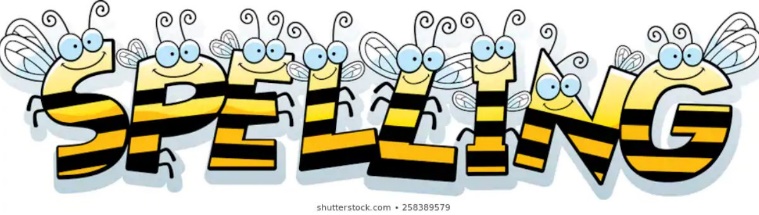 Write out and practise your spelling words four times. You need to write down a sentence each for every spelling word.Example: Word: catcat	cat The cat loves to drink milk.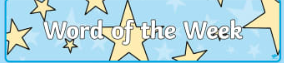 This week, we have introduced our new word of the week, please practise spelling out the word a few times and writing down the definition.  Our word of the week this week is: TurbulentDefinition: violent and unstable (e.g like a plane that gets knocked around by heavy clouds).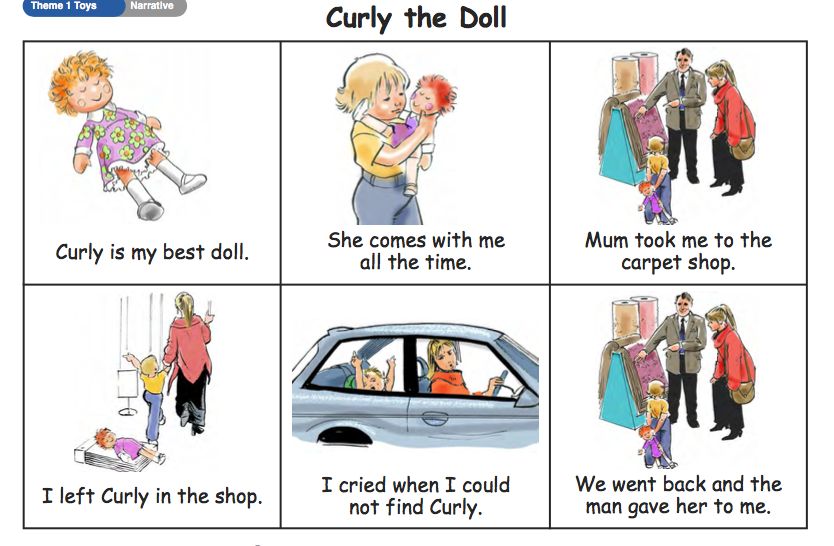 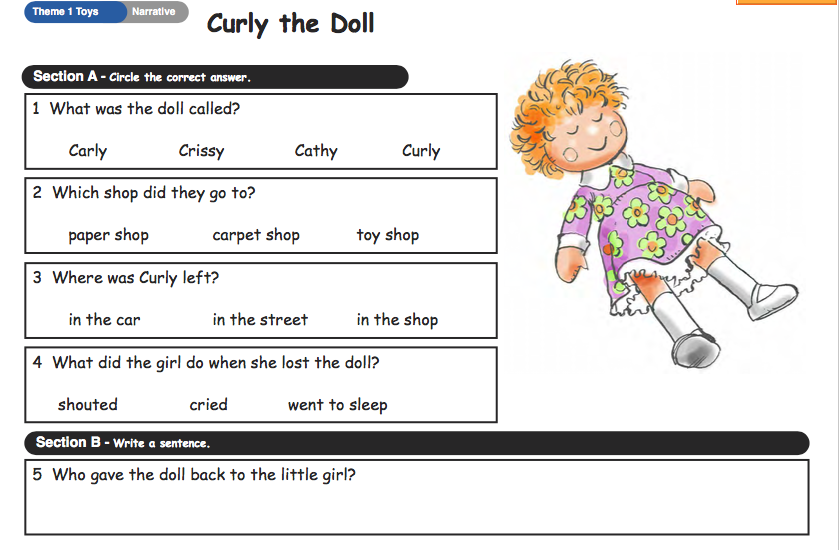 English: Read about Curly the Doll and answer the questions below.SpellingwordsX1X2X3X4huntinghuntedhunterbuzzingbuzzed